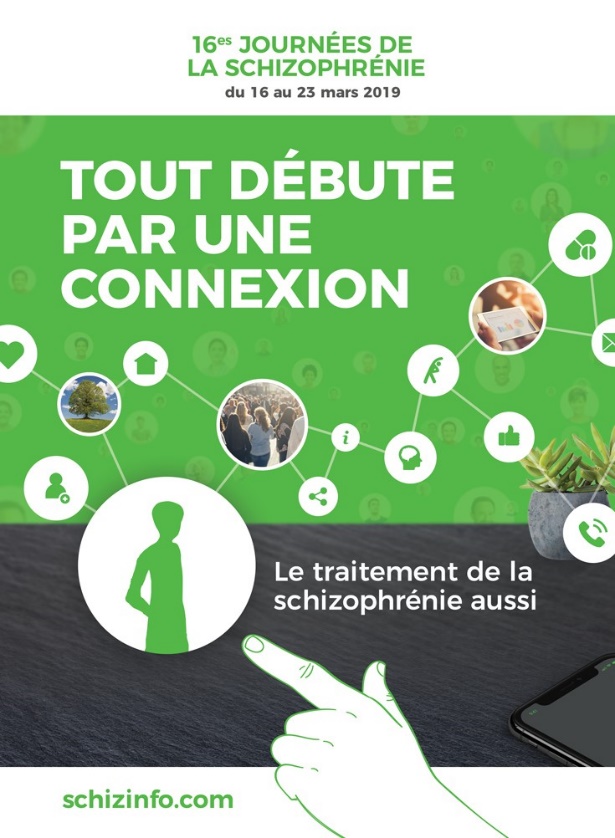 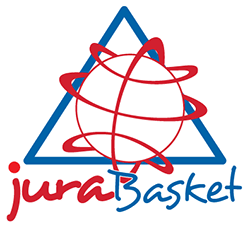 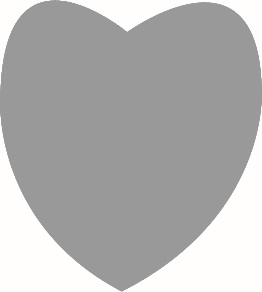 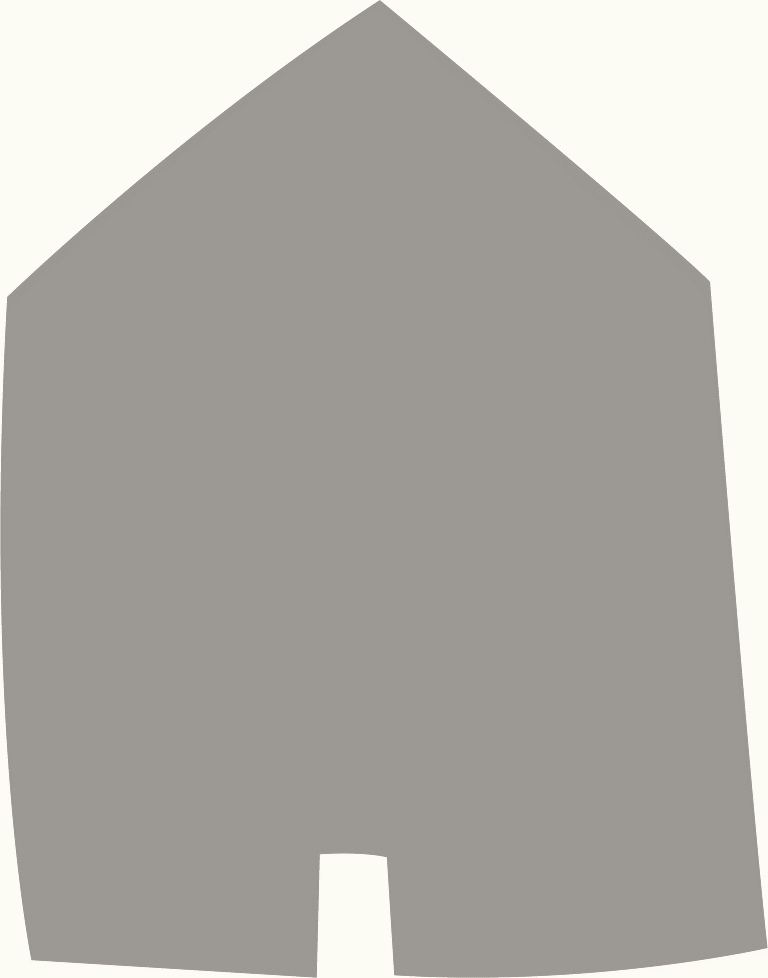 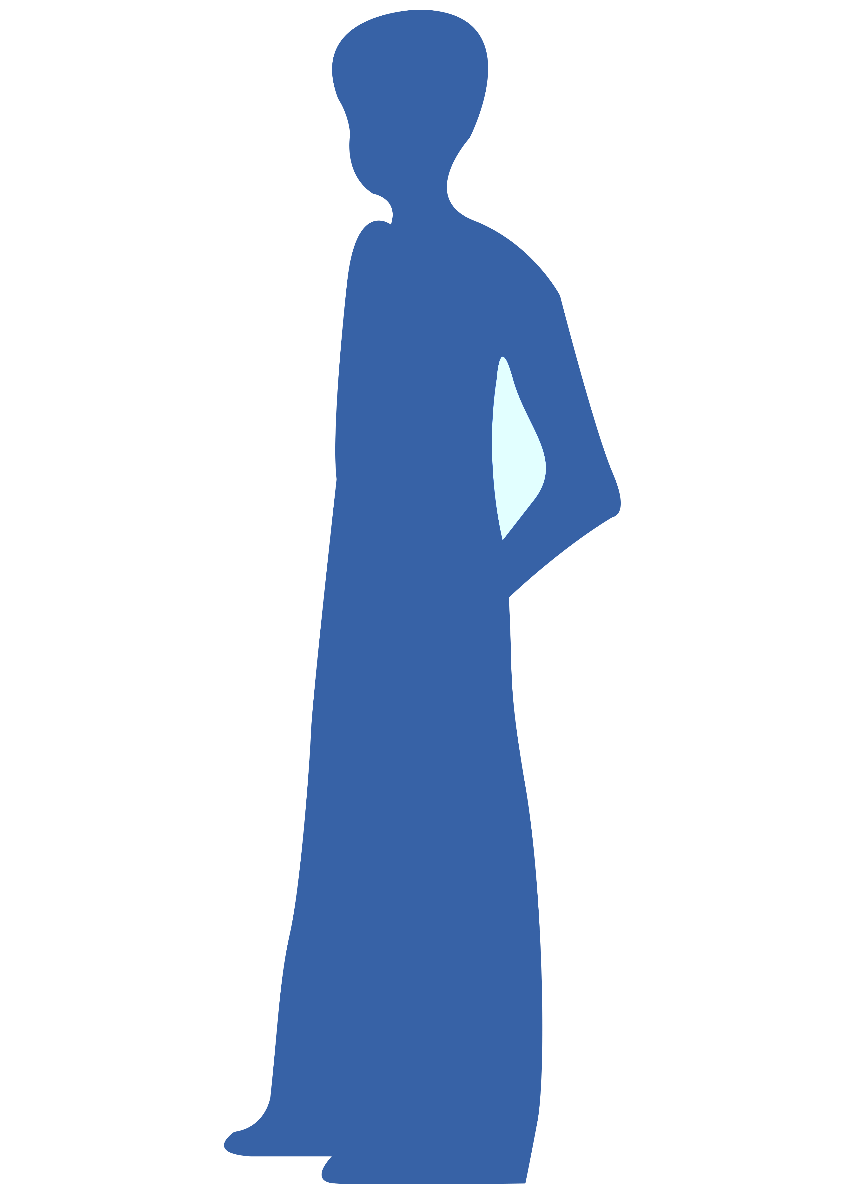 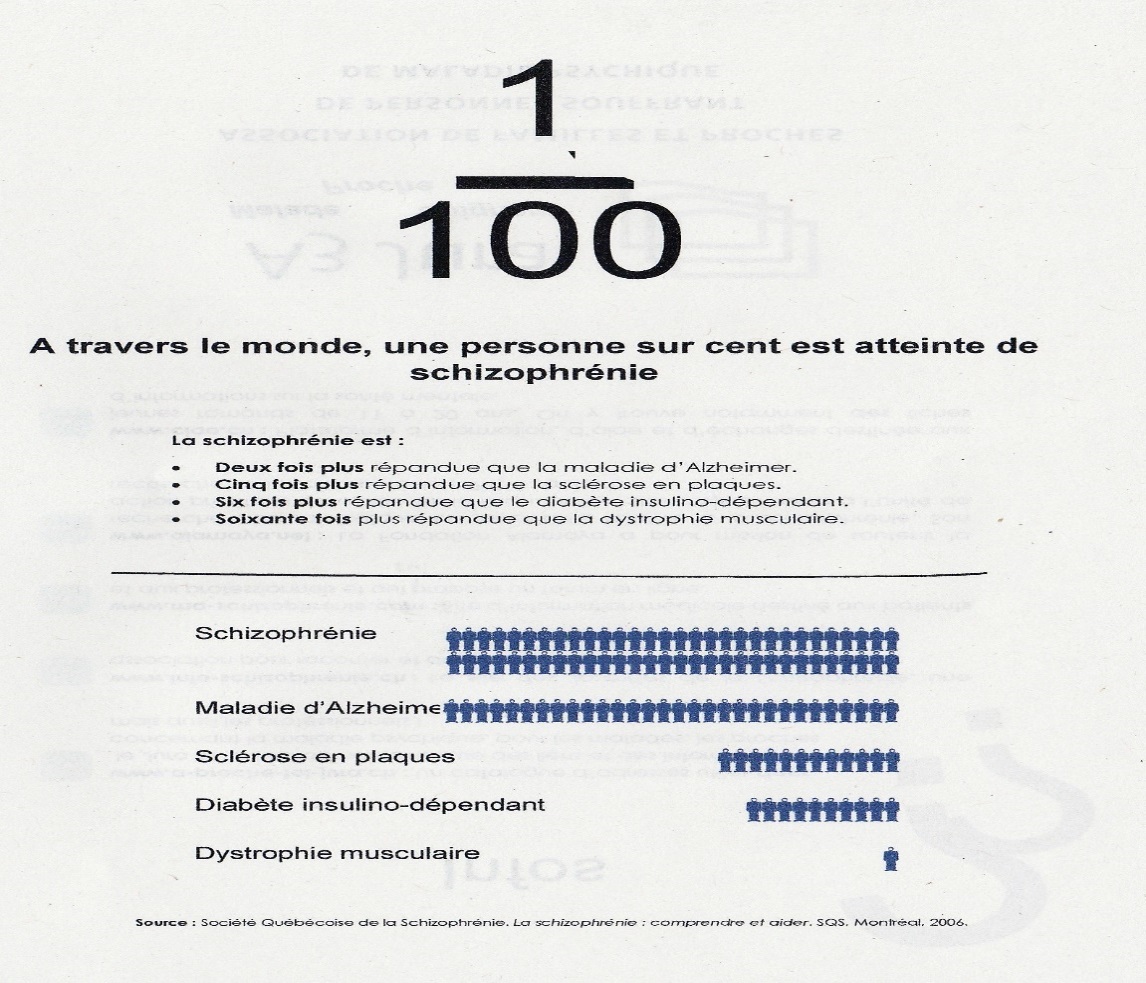 Premiers signes de la schizophrénieModification subite du comportement avec  retrait social  et désaffectionNégligence dans les soins corporels, l’hygiène, l’alimentation et l’habillementProstration de longue durée ; regard fixe, inexpressif, effarouché, agressif ou angoisséInsomnie et activités nocturnes répétées ; retrait sous les couvertures pendant la journéeAccès de fureur, rage destructrice, hargne envers les prochesAbandon des contacts  ou au contraire, contacts sans retenue avec les autres personnesReligiosité extrême ou tendance aux sciences occultesChute du rendement à l’école, dans les études ou au travail ; peu consciencieuxConsommation d’alcool et de drogues Affairement spectaculaire sans rien pouvoir terminerDépenses surprenantes et gaspillage d’argent ; perte d’objets précieuxRire niais et exagéréArgumentation irrationnelle et entêtée, manie de vouloir toujours avoir raison, dogmatismeSource : « Diagnostic –Vivre avec la maladie » Max Geiser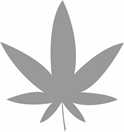 Schizophrénie et cannabisEn cas de schizophrénie une consommation même minime de cannabis a des effets néfastes.Dans la phase aiguë, elle aggrave encore les symptômes psychotiques, notamment les idées délirantes, les hallucinations et la désorganisation de la pensée.Elle augmente le risque d'actes hétéro-agressifs et auto-agressifs, réduit, voire fait disparaître l'effet thérapeutique des médicaments antipsychotiques.Le cannabis a aussi un effet défavorable sur l'évolution à long terme de la schizophrénie, avec des rechutes plus précoces et fréquentes.Pour le pronostic à long terme, un abus de cannabis augmente le risque d'évolution vers la chronicité et les troubles du comportement avec des actes délictueux.La réinsertion sociale est plus difficile et l'entourage a plus de difficulté à soutenir le malade.Le groupe de patients avec un double diagnostic (schizophrénie et toxico- manie) ne cesse d'augmenter et il est nécessaire d'adapter les structures thérapeutiques à ce problème complexe.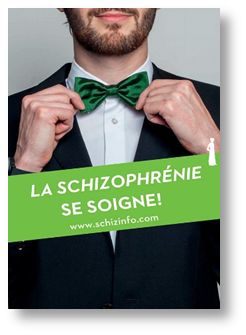 Infoswww.schizinfo.com : Le site des Journées de la  schizophrénie, une association pour raconter et dédramatiser la maladie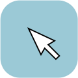 www.a-proche-toi-jura.ch  et www.a3jura.ch : Sites jurassiens avec des liens et des informations concernant la maladie psychique, pour les malades, et les proches  (Sites officiels de l’Association A 3 Jura)www.afs-schizo.ch:  Site du Jura bernois et Neuchâtel concernant la schizophrénie (Site officiel de l’Association AFS)www.santepsy.ch: Site des cantons romands qui informe sur la santé mentale et répertorie les offres d’aide et de soutien disponibles en Suisse romande.www.ciao.ch : Plateforme d’information, d’aide et d’échanges destinée aux jeunes romands de 11 à 20 ans. On y trouve notamment des fiches d’informations sur la santé mentale. 		          Au Jura        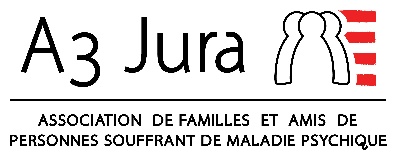 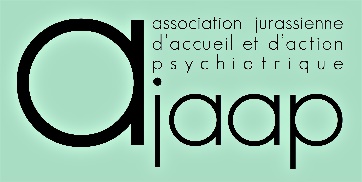 